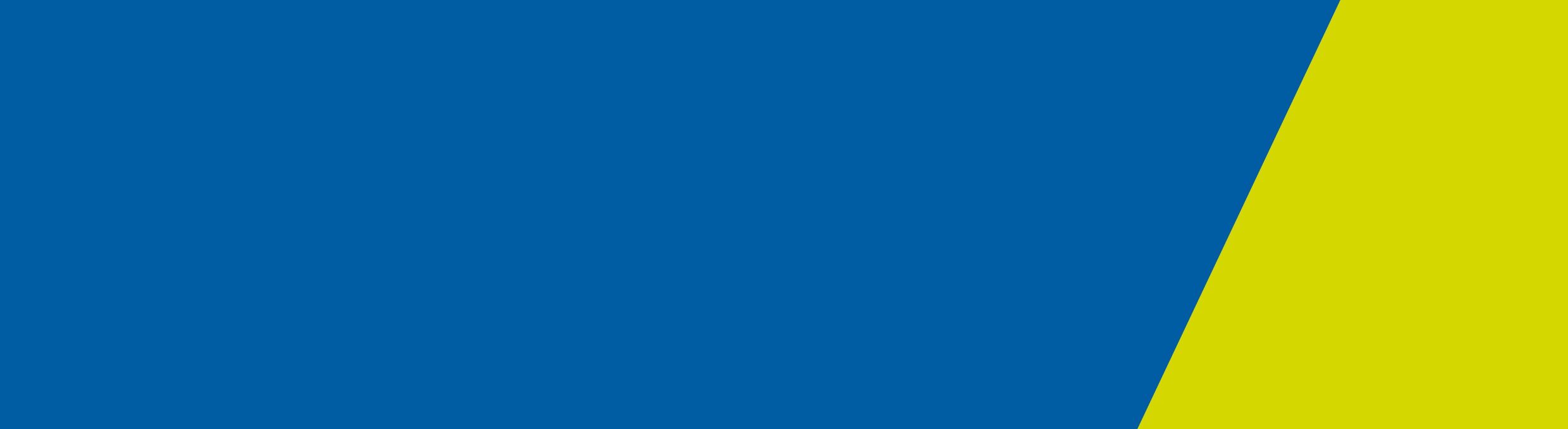 Policies and procedures1. Does the facility have an adequate faecal accident policy in place?**Sighted:	 Yes 		 No Observations: __________________________________________________________________________________2. Does the facility have a pre-swim shower policy? Sighted:	 Yes 		 No Observations: __________________________________________________________________________________3. Does the facility have a swim nappy policy? Sighted:	 Yes 		 No Observations: __________________________________________________________________________________4. Is there an ill-swimmer exclusion policy for staff and patrons? Sighted:	 Yes 		 No Observations: __________________________________________________________________________________5. Does the facility provide children’s swimming lessons? Yes 		 No  If yes, are make-up lessons available for ill children? Yes 		 No Observations: __________________________________________________________________________________Staff awareness and training6. Check with at least two frontline staff regarding the following: Are you aware of the facility’s faecal accident policy? Staff 1:  Aware and have read   Aware but have not read   Not aware of policy Staff 2:  Aware and have read   Aware but have not read   Not aware of policyWhat actions would you take if there was a liquid faecal accident (diarrhoea) in the pool?***Staff 1:  Sufficient		 InsufficientStaff 2:  Sufficient		 InsufficientObservations: ______________________________________________________________________________________________________________________________________________________________________________________________________________________________________________________Healthy Swimming messages7. Are the current ‘Healthy Swimming’ promotional materials clearly visible? (at/near entrance and in change rooms)  Yes 		 No Observations: __________________________________________________________________________________8. Is soap available at all basins and showers to encourage good hygiene and showering with soap and water before entering the pool?  Yes 		 No Observations: __________________________________________________________________________________9. Are dedicated nappy changing areas available, away from the pool deck?  Yes 		 No Observations: __________________________________________________________________________________* An effective hyperchlorination for cryptosporidium contamination must have achieved CT 15,300 mg-min/L, verified by records/documentation. Refer to https://www2.health.vic.gov.au/public-health/water/aquatic-facilities/superchlorination-procedure** An adequate policy should recognise a liquid faecal incident as being a potentially high-risk Cryptosporidium contamination event and include hyperchlorination to CT 15,300 mg-min/L in response. Refer to https://www2.health.vic.gov.au/public-health/water/aquatic-facilities/faecal-incident-response*** Staff awareness is judged ‘sufficient’ if they can identify that a policy is in place and say they would immediately refer to and apply that policy, or immediately notify management to apply the policy, or if their response fits with actions identified in the faecal accident response recommendations athttps://www2.health.vic.gov.au/public-health/water/aquatic-facilities/faecal-incident-responseTreatment barriers10. Description of pools and treatment system11. How often are the filters backwashed? At what time of day? ________________________________________________________________________________________________________12. Is backwash water sent to waste? If not, what is it used for? ________________________________________________________________________________________________________13. If secondary treatment is used (such as UV or ozone), is it full-stream or side-stream? ________________________________________________________________________________________________________14. Is the frequency of treatment plant maintenance in accordance with supplier recommendations (including UV/ozone system)? ________________________________________________________________________________________________________Cryptosporidium risk managementCryptosporidium risk managementCryptosporidium risk managementAquatic facility assessmentWater Unit, January 2018Aquatic facility assessmentWater Unit, January 2018Aquatic facility assessmentWater Unit, January 2018Facility’s nameFacility’s addressCouncil officer’s nameFacility staff member’s nameAssessment dateLast effective hyperchlorination date*Pool #Description(example: main 50 m pool)Volume (litres)Filter media and depth  (mm)Filter flow rate(m/hour)Coagulant(Y/N)PrimarydisinfectantSecondary disinfectantDo any pools share a treatment plant? If so, specify.Do any pools share a treatment plant? If so, specify.Do any pools share a treatment plant? If so, specify.